32 неделя  период с 18.05.2020-22.05.2020гТема: А.С. Пушкина – жизнь и  творчество»Цель: Знакомство со сказками А.С. Пушкина («Сказка о царе  Салтане » и др.), с жизнью и бытом в прошлом (дома, средства передвижения, костюмы, занятия людей)Образовательная деятельность Времяпроведения ОДТема, задачи ОД:Понедельник, 20.04.2020Понедельник, 20.04.2020Понедельник, 20.04.2020	Математика и сенсорное развитие09:00-09:3069. https://cloud.mail.ru/public/5eRi/2AsLDQDCoГеометрические фигуры. https://cloud.mail.ru/public/3Dmt/392XMFHu2Формировать навыки вычислительной деятельности, умение составлять изображение из геометрических форм. Продолжать учить составлять и решать задачи на сложение и вычитание по предложенным схемам. Учить определять местоположение предметов по отношению к плоскости листа. Учить воспроизводить множество, в котором на один предмет больше или меньше, чем в другом. https://strekozka74.wixsite.com/mysite/roditelyamРисование09:40-10:10№35 https://cloud.mail.ru/public/4MYw/KTwafzNSW«Сказка о золотой рыбке» (сюжетное рисование). Продолжать знакомить детей со сказками А. С. Пушкина; Побуждать кратко рассказывать содержание «Сказки о рыбаке и о рыбке»; Развивать связную речь, чувство рифмы Чтение «Сказки о рыбаке и о рыбке», Просмотр мультфильма «Сказка о золотой рыбке».https://strekozka74.wixsite.com/mysite/roditelyamМузыка15:30-16:00по плану муз руководителяВторник, 21.04.2020Вторник, 21.04.2020Вторник, 21.04.2020Развитие речи09:00-09:30№35. https://cloud.mail.ru/public/5aLa/ZbheQe3VXСоставление рассказов из коллективного опыта. «Чем мне запомнится детский сад».Побуждать детей рассказывать об интересных событиях, произошедших с ними за время посещения детского сада. Воспитывать чувство благодарности к его сотрудникам Беседа, рассказыhttps://strekozka74.wixsite.com/mysite/roditelyamФизическая культура10:05-10:35По плану инструктораХудожественная литература15:30-16:00№35 https://cloud.mail.ru/public/29XL/2CuGvb7qC«Музей –хранитель времени». Формирование образа и музей как собрание ценностей предметов, уточнение и расширение представление о музее. А.С Пушкин –жизнь и творчество» Выставка предметов из домашней коллекции. https://strekozka74.wixsite.com/mysite/roditelyam Среда, 22.04.2020 Среда, 22.04.2020 Среда, 22.04.2020Математика и сенсорное развитие9.00 – 9.3070. https://cloud.mail.ru/public/3phn/LXNx8mn9qЗанимательное путешествие в страну Математики. Формировать навыки вычислительной деятельности; упражнять детей в прямом и обратном счете в пределах 10, в счете через 1; упражнять в установлении равенства между числами; закреплять умение различать и правильно называть геометрические фигуры и линии. https://strekozka74.wixsite.com/mysite/roditelyamМузыка10:35-11:05по плану муз. руководителяФизическая культура 11:00-11:30По плану инструктораАппликация15:30-16:00№36. https://cloud.mail.ru/public/tFms/58wJeAauTПеро Жар-птицы Сочетание в одном художественном образе аппликативных, графических и каллиграфических элементов; освоение приёмов штриховки и тушёвки цветными карандашаhttps://strekozka74.wixsite.com/mysite/roditelyamЧетверг, 23.04.2020Четверг, 23.04.2020Четверг, 23.04.2020Плавание09:45-10:1510:20-10:50Инструктор по плаваниюПредметный мир/ Нрав. Пат. Воспит.11:00-11:30. https://cloud.mail.ru/public/5n4n/41Bgsw59F«Скоро в школу» Систематизировать и закрепить представления детей о школе, учёбе, о школьных принадлежностях. Беседа. Д/и «Слово из картинок», «Отправляем поезд в школу», «Часики».https://strekozka74.wixsite.com/mysite/roditelyam Лепка /Конструирование15:30-16:00. №17. https://cloud.mail.ru/public/3FLQ/4rBtLmmHF «Все мы знаем и умеем» (лепка по замыслу, оценка индивидуального развития)Учить детей задумывать содержание своей работы; Добиваться воплощение замысла, используя разнообразные приемы лепки; Закреплять технические умения и навыки; Развивать творческое воображение..https://strekozka74.wixsite.com/mysite/roditelyam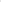 Пятница, 24.04.2020 Пятница, 24.04.2020 Пятница, 24.04.2020 Обучение грамоте9.00 – 9.30№35 https://cloud.mail.ru/public/yih8/4kcT4jFE6Повторение и закрепление пройденного. Совершенствование навыков звукового и слогового анализа слов. Совершенствование навыков составления предложений по картинкам и анализа предложений. Чтение слов и предложений с пройденными буквам«https://strekozka74.wixsite.com/mysite/roditelyamЖивая – неживая природа09:40-10:10№35. https://cloud.mail.ru/public/2C1v/mGTvaqt5k «Путешествие колоска» Закреплять знания детей о злаковых культурах, из которых выпекают белый и черный хлеб. Познакомить с современной технологией изготовления хлеба и сравнить с тем, как его изготовляли раньше Модели, изображения или колосья пшеницы, ржи, овса. https://strekozka74.wixsite.com/mysite/roditelyamФизическая культура 10:35-11:05По плану инструктора